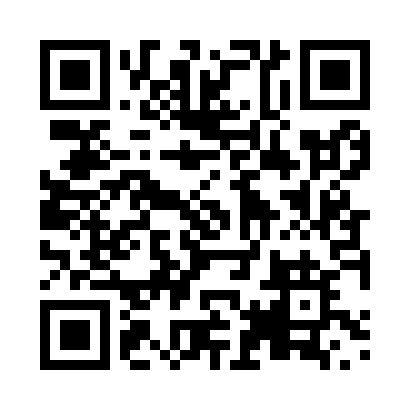 Prayer times for Harrogate, British Columbia, CanadaWed 1 May 2024 - Fri 31 May 2024High Latitude Method: Angle Based RulePrayer Calculation Method: Islamic Society of North AmericaAsar Calculation Method: HanafiPrayer times provided by https://www.salahtimes.comDateDayFajrSunriseDhuhrAsrMaghribIsha1Wed4:236:181:436:509:0911:042Thu4:216:161:436:519:1011:063Fri4:186:141:436:529:1211:094Sat4:156:121:436:539:1311:115Sun4:126:111:426:549:1511:146Mon4:096:091:426:559:1711:177Tue4:076:071:426:569:1811:198Wed4:046:061:426:579:2011:229Thu4:016:041:426:579:2111:2510Fri3:586:021:426:589:2311:2811Sat3:556:011:426:599:2411:3012Sun3:535:591:427:009:2611:3313Mon3:505:581:427:019:2711:3514Tue3:495:561:427:029:2911:3615Wed3:495:551:427:039:3011:3616Thu3:485:541:427:049:3211:3717Fri3:475:521:427:049:3311:3818Sat3:475:511:427:059:3411:3919Sun3:465:501:427:069:3611:3920Mon3:465:481:427:079:3711:4021Tue3:455:471:427:089:3911:4122Wed3:445:461:437:099:4011:4123Thu3:445:451:437:099:4111:4224Fri3:435:441:437:109:4211:4325Sat3:435:431:437:119:4411:4326Sun3:425:421:437:129:4511:4427Mon3:425:411:437:129:4611:4528Tue3:425:401:437:139:4711:4529Wed3:415:391:437:149:4811:4630Thu3:415:381:437:149:5011:4731Fri3:405:371:447:159:5111:47